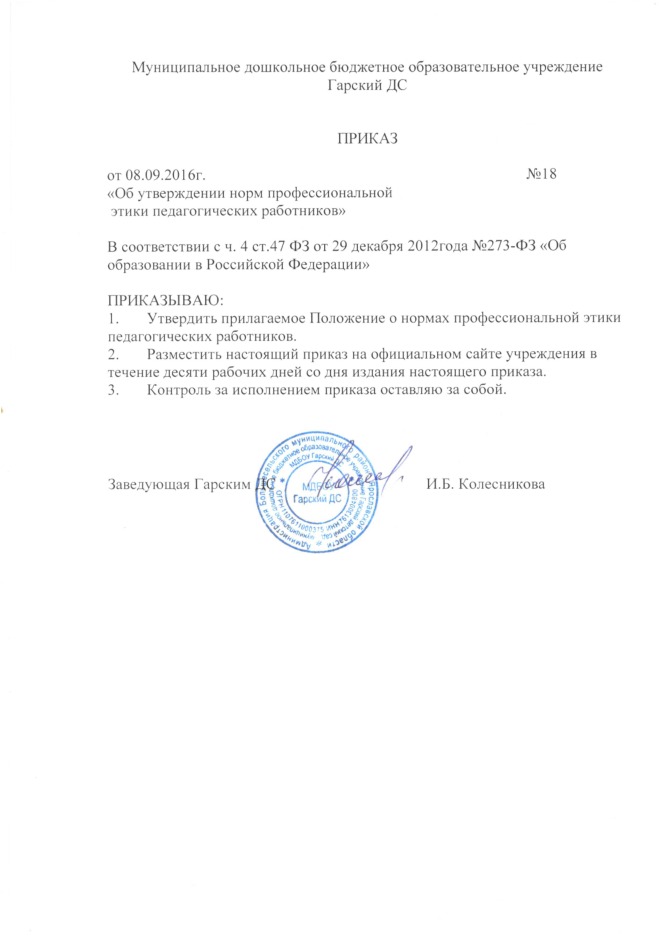 Приложениек приказу заведующейот 08.09.2016г № 184Нормыпрофессиональной этикипедагогических работниковОбщие положенияНормы профессиональной этики (далее – нормы этики) педагогических работников разработаны для МДБОУ Гарский ДС на основании положений Конституции Российской Федерации, Указа Президента Российской Федерации от 7 мая 2012 г. № 597 «О мероприятиях по реализации государственной социальной политики», иных нормативных правовых актов Российской Федерации, в соответствии с частью 4 статьи 47 Федерального закона от 29.12.2012 г. № 273-ФЗ «Об образовании в Российской Федерации», иных нормативных правовых актов Российской Федерации.Нормы этики представляют собой свод общих принципов профессиональной этики, корпоративных ценностей и основных правил поведения, которыми рекомендуется руководствоваться педагогическим работникам МДБОУ Гарский ДС независимо от занимаемой ими должности при выполнении трудовых функций по обучению, воспитанию, развитию обучающихся и организации образовательной деятельности.Целями норм этики являются:- организация профессиональной деятельности и поведения педагогических работников в соответствии с правовыми, нравственными, этическими нормами, нормами профессиональной этики;- развитие самоконтроля педагогических работников и улучшение морально-психологического микроклимата трудового коллектива;- содействие укреплению авторитета педагогических работников МДБОУ Гарского ДС;- сохранение в общественном сознании уважительного отношения к педагогической деятельности, имиджу педагогического работника;- повышение престижа профессии педагога, формирование профессиональной чести и достоинства педагогических работников;- поддержка адаптации молодых специалистов – педагогических работникв в трудовом коллективе;- обеспечение эффективности выполнения педагогическими работниками своих трудовых функций;- совершенствование взаимодействия между обучающимися, родителями (законными представителями), педагогическими работниками.Этические начала педагогической деятельностиВ процессе своей профессиональной деятельности педагогические работники должны соблюдать следующие этические принципы: законность, объективность, компетентность, независимость, справедливость, честность, гуманность, взаимоуважение, конфиденциальность.Педагогические работники призваны:- оправдывать доверие и уважение общества к своей профессиональной деятельности;- исполнять должностные обязанности добросовестно и на высоком профессиональном уровне,  прилагать усилия для повышения ее престижа;- осуществлять свою деятельность в пределах полномочий;- соблюдать деловой стиль, опрятность, аккуратность и чувство меры во внешнем виде;- придерживаться правил делового поведения норм, связанных с осуществлением возложенных на МДБОУ Гарский ДС социальных функций;- проявлять корректность и внимательность в обращении с участниками отношений в сфере образования;- не терять чувство меры и самообладания;- соблюдать культуру речи, не допускать использования ругательств, грубых и оскорбительных высказываний.2.3. В процессе профессиональной деятельности педагогические работники обязаны воздерживаться от:- поведения, которое могло бы вызвать сомнение в добросовестном исполнении педагогическим работником своих должностных обязанностей, а также избегать конфликтных ситуаций, способных нанести ущерб их репутации или авторитету МДБОУ Гарский ДС;- пренебрежительных отзывов о деятельности своего МДБОУ Гарского ДС или проведения необоснованных сравнений его с другими Учреждениями;- любого вида высказываний и действий дискриминационного характера по признакам пола, возраста, расы, национальности, языка, гражданства, социального, имущественного или семейного положения, политических или религиозных предпочтений;2.4. Педагогическим работникам необходимо принимать необходимые меры по обеспечению безопасности и конфиденциальности информации.2.5. При разрешении конфликтной ситуации, возникшей между педагогическими работниками, приоритетным является учет интересов МДБОУ Гарский ДС в целом.2.6. Педагогический работник в процессе учебно-воспитательной деятельности должен активно сотрудничать с педагогом-психологом, медицинскими работниками, родителями (законными представителями) для развития личности и сохранения  психического, психологического и физического здоровья воспитанников.2.7. Педагог не вправе выносить на обсуждение родителей, посторонних лиц конфиденциальную информацию с заседаний педагогического совета, совещаний педагогических работников и т.д. Взаимоотношения с воспитанникамиПедагогические работники в процессе взаимодействия с воспитанниками:- признают уникальность, индивидуальность и определенные личные потребности каждого:- сами выбирают подходящий стиль общения, основанный на взаимном уважении;- стараются обеспечить поддержку каждому для наилучшего раскрытия и применения его потенциала;- выбирают такие методы работы, которые поощряют в воспитанниках развитие самостоятельности, инициативности, ответственности, самоконтроля, самовоспитания, желания сотрудничать и помогать другим;- при оценке поведения и достижений воспитанников стремятся укреплять их самоуважение и веру в свои силы, показывать возможности совершенствования, повышать мотивацию обучения;- проявляют толерантность;- защищают их интересы, прилагают все усилия для того, чтобы защитить их от физического и (или) психологического насилия;- осуществляют должную заботу и обеспечивают конфиденциальность во всех делах, затрагивающих их интересы;- применяют свою власть с соблюдением законодательных и моральных норм.3.2. В процессе взаимодействия с воспитанниками педагогические работники обязаны воздерживаться от:- навязывания им  своих взглядов, убеждений и предпочтений;- оценки их личности их законных представителей;- предвзятой и необъективной оценки их деятельности и поступков;- предвзятой и необъективной оценки действий законных представителей воспитанников;- требовать дополнительную плату за образовательные услуги (консультации, занятия и т.п.);- употреблять алкогольные напитки накануне и во время исполнения должностных обязанностей;- курить в помещениях  и на территории МДБОУ Гарский ДС.Взаимоотношения с родителями воспитанниковПедагогические работники в процессе взаимодействия с законными представителями воспитанников должны:- проявлять внимательность, тактичность, доброжелательность, желание помочь;- выслушивать объяснения или вопросы внимательно, не перебивая говорящего, проявляя доброжелательность и уважение к собеседнику;- высказываться в корректной и убедительной форме; если требуется, спокойно без раздражения повторять и разъяснять смысл сказанного;- начинать общение с приветствия;- выслушивать обращение и, уяснив суть изложенной проблемы, при необходимости в корректной форме задать уточняющие вопросы;- разъяснить при необходимости требования действующего законодательства и локальных актов по обсуждаемому вопросу;- принять решение по существу обращения (при недостатке полномочий сообщить координаты полномочного лица).4.2. В процессе взаимодействия с законными представителями воспитанников педагогические работники не должны:- проявлять раздражение и недовольство по отношению к ним;- разглашать высказанное воспитанниками мнение о своих законных представителях;- переносить свое отношение к законным представителям воспитанников на оценку личности и достижений их детей.4.3. Прилагать все усилия, чтобы поощрить законных представителей активно участвовать в воспитании их ребенка и поддерживать тем самым процесс обучения, гарантируя выбор самой оптимальной и подходящей для их ребенка формы работы.4.4. В случае конфликтного поведения со стороны законного представителя воспитанника необходимо принять меры для того, чтобы его эмоциональное напряжение, а затем спокойно разъяснить ему порядок решения вопроса.Взаимоотношения с коллегамиПедагогические работники в процессе взаимодействия с коллегами:- поддерживают атмосферу коллегиальности, уважая их профессиональные мнения и убеждения;- помогают им в процессе взаимного оценивания, предусмотренного действующим законодательством и локальными актами Учреждения;- поддерживают и продвигают их интересы.5.2. В процессе взаимодействия с коллегами педагогические работники обязаны воздерживаться от:- пренебрежительных отзывов о работе других педагогических работников или проведения необоснованного сравнения их работы со своей;- предвзятого и необъективного отношения к коллегам;- обсуждения их недостатков и личной жизни.Этические нормы деятельности администрацииБыть для других педагогических работников образцом профессионализма, безупречной репутации, способствовать формированию в Учреждении благоприятного для эффективной работы морально-психологического климата.Делать все возможное для полного раскрытия способностей и умений каждого педагогического работника.Представителям администрации следует:- формировать установки на сознательное соблюдение норм этики настоящего Положения;- быть примером неукоснительного соблюдения принципов и норм настоящего Положения;- помогать педагогическим работникам словом и делом, оказывать морально-психологическую помощь и поддержку, вникать в запросы и нужды;- регулировать взаимоотношения в коллективе на основе принципов и норм профессиональной этики;- способствовать максимальной открытости и прозрачности деятельности МДБОУ Гарский ДС с тем, чтобы не допустить возникновения ситуации, когда из-за недостатка необходимой информации в обществе и у отдельных граждан проявляются сомнения в законности действий педагогических работников.6.4. Представитель администрации не имеет морального права:- перекладывать свою ответственность на подчиненных;- использовать служебное положение в личных интересах;- проявлять формализм, высокомерие, грубость;- умышленно использовать свои должностные полномочия и преимущества вопреки интересам долга, исходя из корыстной личной заинтересованности.6.5. Представители администрации не имеют права:- требовать или собирать информацию о личной жизни педагога, не связанной с выполнением им своих трудовых обязанностей;- скрывать информацию, которая может повлиять на работу педагога и качество его труда.Ответственность за нарушение настоящего ПоложенияЗа нарушение норм профессиональной этики педагогические работники несут моральную ответственность, а также иную ответственность в соответствии с законодательством Российской Федерации. Нарушение педагогическими работниками настоящих норм этики рассматривается на заседании педагогического совета МДБОУ Гарский ДС.